Конькобежный спортИ мальчишки, и девчонкиОчень любят нас зимой,Режут лёд узором тонким,Не хотят идти домой.Мы изящны и легки,Мы – фигурные …(Коньки)ХоккейОн играет на коньках.Клюшку держит он в руках.Шайбу этой клюшкой бьёт.Кто спортсмена назовёт?  (Хоккеист) 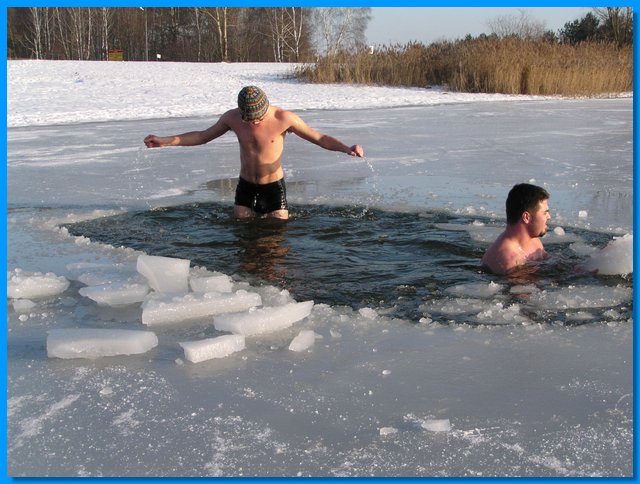 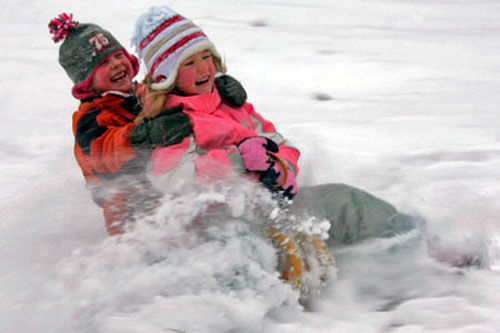 Кабы не было зимы В городах и сёлах,Никогда б не знали мы Этих дней весёлых! 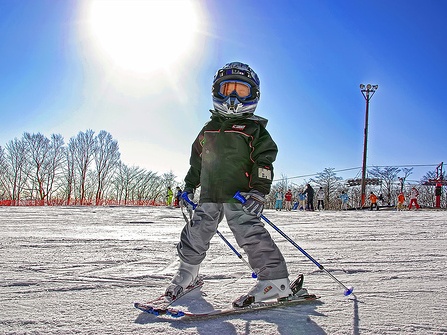 Составила: инструктор по физической культуре Ермакова К.Н. Лыжные гонки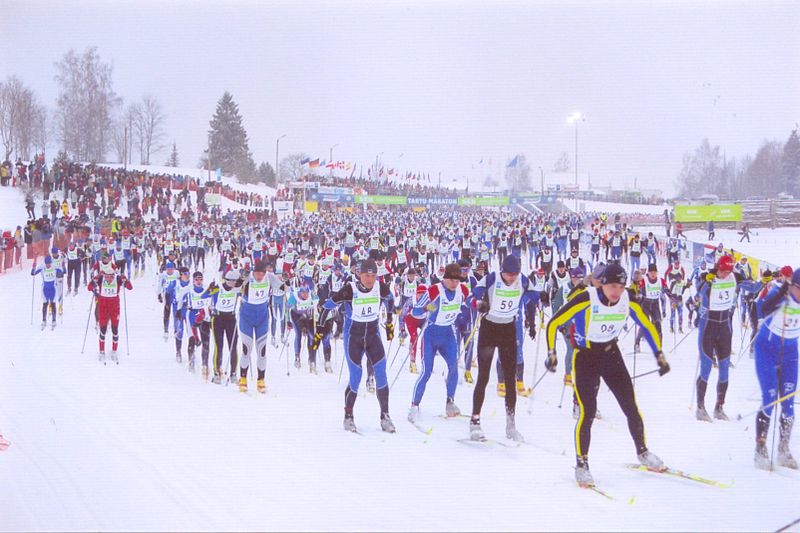 Лыжное двоеборьеБиатлон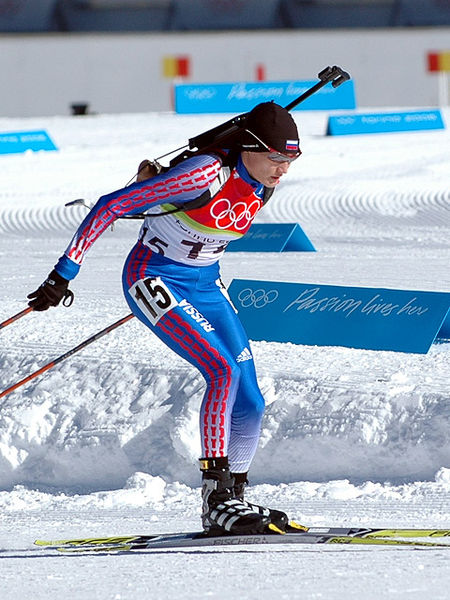 ФристайлСноуборд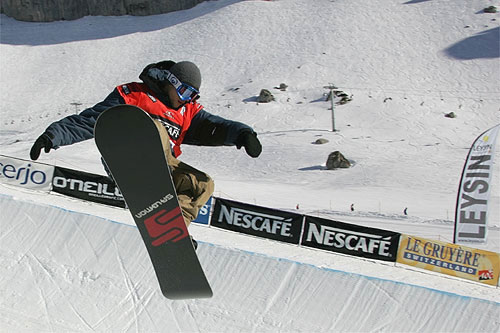 Санные виды спорта (Бобслей Скелетон)Кёрлинг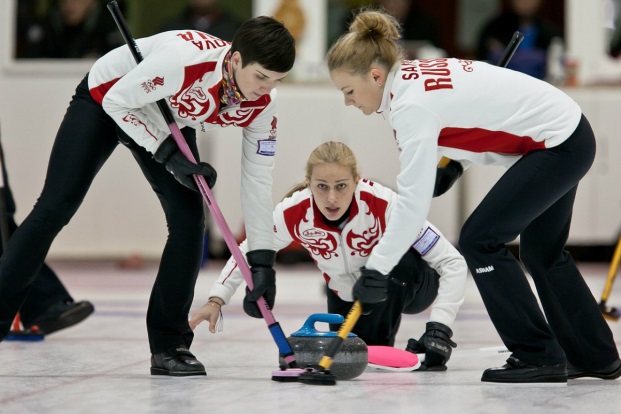 